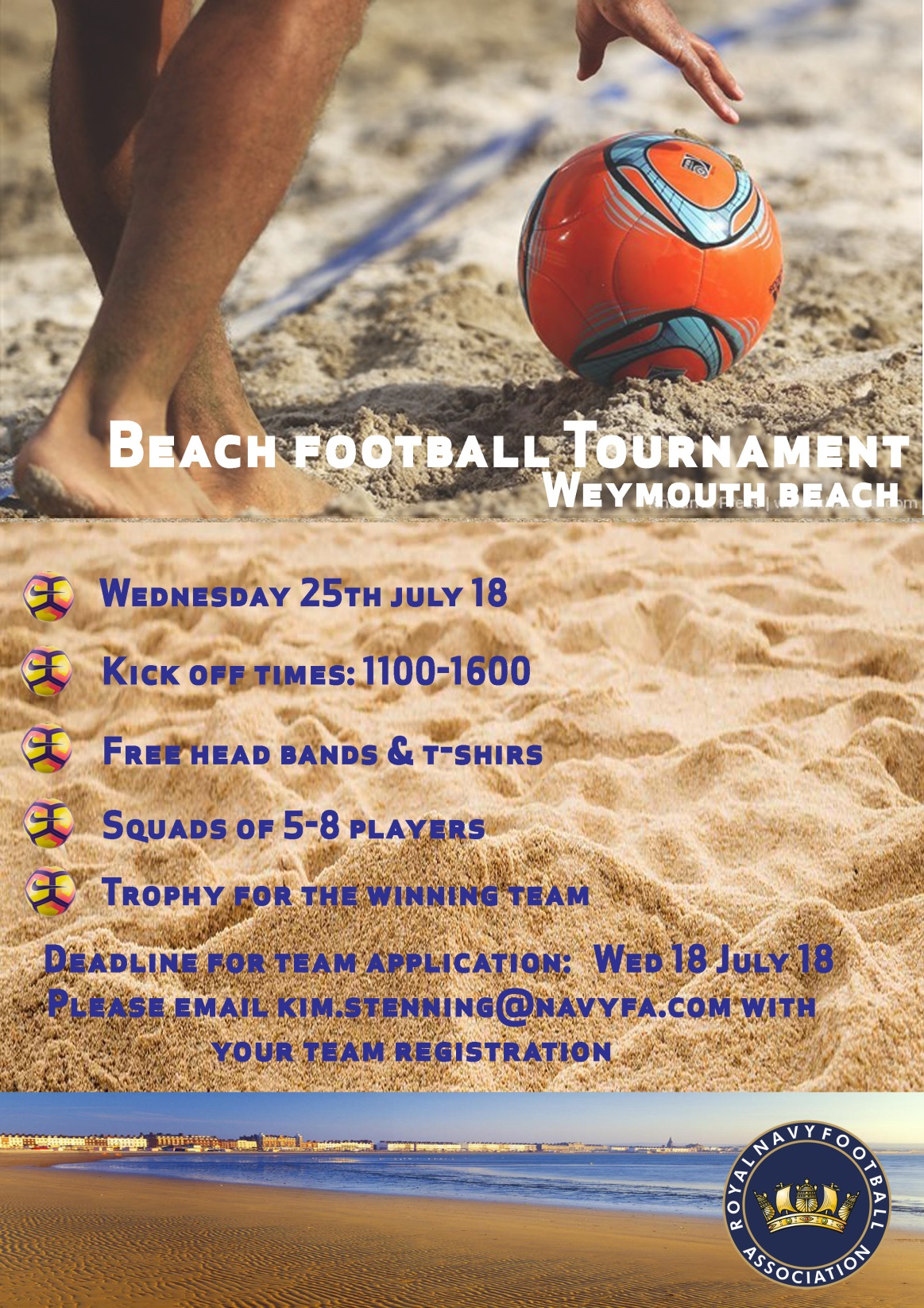 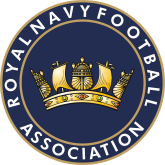 Beach Soccer Tournament WEYMOUTHTeam Entry FormTEAM NAME:      TEAM ORGANISER NAME:      DATE OF BIRTH:      ADDRESS:     POSTCODE:     PHONE:     EMAIL:     By submitting this entry form, I confirm that have read, understood and agree to adhere to the competition rules on behalf of the above named team.Signed:      Date:      Please return this entry form by Wed 18th July 18 email to                                 Kim.Stenning@NavyFA.com Entries must be received by.